The Cat and Dog Test Record Sheet 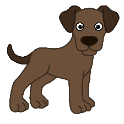 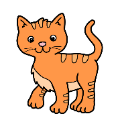 Name TesterDate of BirthRelationship to childSECTION 1Date:Set out the big cat, the big dog, the little cat, the little dog.                    √/ xShow me the big dog’s earsShow me the big dog’s earsShow me the big cat’s eyesShow me the big cat’s eyesShow me the little cat’s feetShow me the little cat’s feetWhat’s this (point to the little dog’s nose)Child’s response:What’s this (point to the little dog’s nose)Child’s response:What’s this (point to the little dog’s nose)Child’s response:SECTION 2Date:Set out the big cat, the big dog, the little cat, the little dog.       √/ xMake the big dog barkMake the big dog barkMake the little cat walkMake the little cat walkMake the big cat runMake the big cat runWhat’s the little dog doing? (make the little dog jump)Child’s response:What’s the little dog doing? (make the little dog jump)Child’s response:What’s the little dog doing? (make the little dog jump)Child’s response:SECTION 3Date:Set out the big cat, the big dog, the little cat, the little dog, the food, the ball, the brush, the blanket.            √/ xGive the ball to the little dog (put the ball back)Give the ball to the little dog (put the ball back)Give the brush to the little cat (put the brush back)Give the brush to the little cat (put the brush back)Give the blanket to the big dog (put the blanket back)Give the blanket to the big dog (put the blanket back)Tell me who has the food? (give the food to the big cat)Child’s response:Tell me who has the food? (give the food to the big cat)Child’s response:Tell me who has the food? (give the food to the big cat)Child’s response:SECTION 4Date:Set out the big cat, the big dog, the little cat, the little dog, the food, the ball, the brush, the blanket.            √/ xGive the big cat something to eat (put the food back)Give the big cat something to eat (put the food back)Give the little cat something to sleep on (put the blanket back)Give the little cat something to sleep on (put the blanket back)Give the little dog something to play with (put the ball back)Give the little dog something to play with (put the ball back)What can we do with this?  (point to the brush)Child’s response:What can we do with this?  (point to the brush)Child’s response:What can we do with this?  (point to the brush)Child’s response:SECTION 5Date:Set out the little cat, the little dog, the table, the chair        √/ xPut the dog on the chair (put the dog back)Put the dog on the chair (put the dog back)Put the dog under the table (put the dog back)Put the dog under the table (put the dog back)Put the cat next to the chair (put the dog back)Put the cat next to the chair (put the dog back)Where’s the cat? (put the cat on the table)Child’s response:Where’s the cat? (put the cat on the table)Child’s response:Where’s the cat? (put the cat on the table)Child’s response:EXTENSION Date:Set out the little cat, the food, the blanket in a row.Ask the child to listen the sentences below.  Point to the pictures as you talk.The little cat is hungry and tired.  She has some food and goes to sleep on her soft blanket.Say ‘your turn, what happened?’ (point to the pictures to prompt the child).Child’s response:The little cat is hungry and tired.  She has some food and goes to sleep on her soft blanket.Say ‘your turn, what happened?’ (point to the pictures to prompt the child).Child’s response:EXTENSION Date:Set out the little dog, the ball, the brush in a row.Ask the child to listen the sentences below.  Point to the pictures as you talk.The little dog plays with the ball in the garden.  He gets dirty and needs to have a brush.Say ‘your turn, what happened?’ (point to the pictures to prompt the child).Child’s response:The little dog plays with the ball in the garden.  He gets dirty and needs to have a brush.Say ‘your turn, what happened?’ (point to the pictures to prompt the child).Child’s response: